Instructions:  Use this form as a supplement to page 3 of the Industrial By-Product Annual Report form (wq-lndapp7-12) for reporting additional information. Copy the form as needed and include with the Industrial By-Product Annual Report. Report only on the form, transcribing from other forms and reports as necessary. Remember to report in the units of measure indicated on the form, converting values from laboratory analytical reports as necessary.Site-Specific InformationSoil Analysis (See page 4 of the Annual Report for instructions on reporting results for sites that require more than one sample.)Application Rates and Methods (An application rate calculator is available on the IBP website.)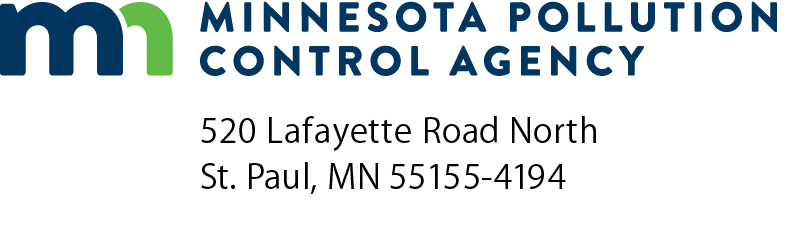 Supplemental Page 3 of
IBP Annual Report Industrial By-Product (IBP) ProgramDoc Type: Permitting Annual ReportSite name (e.g., Olson – 4A)MPCA LA station code (e.g., LA 301)Land occupier:Actual acreage used for application:Crop grown:Realistic yield goal (yield/ac):Crop grown previous year:MANA rate (lb/ac):Info provided to end user: Yes    No Yes    No Yes    NoSample number:      of            of            of      Date sampled (mm/dd/yyyy):Texture (coarse, medium, fine)Organic matter (percent)Phosphorus, extractable in soil (ppm)         Bray   Olson         Bray   Olson         Bray   OlsonPotassium,NH4AC, exchangeable in soil (ppm)pH (SU)Salts, water soluble in soil (mmhos/cm)Other:       Sample number(s) from IBP Analysis table used for application rate calculations:Gallons or wet tons of IBP applied 
per acre this year:	 gal/ac
     	 wet tons/ac   	 gal/ac
     	 wet tons/ac   	 gal/ac
     	 wet tons/ac   Months IBP was land applied 
(check all that apply):9	10	11	12
1	2	3	4
5	6	7	89	10	11	12
1	2	3	4
5	6	7	89	10	11	12
1	2	3	4
5	6	7	8Application method 
(check all that apply): Surface
 Injection
 Incorporation (0-48 hrs)  Surface
 Injection
 Incorporation (0-48 hrs)  Surface
 Injection
 Incorporation (0-48 hrs) For sites used during months = 12, 1, 2, or 3 (winter), is the maximum slope at the site used during application less than 2%? Yes    No Yes    No Yes    NoNitrogen applied (pounds/acre)Available nitrogen applied in IBP this year:Carryover nitrogen from one year ago:Nitrogen applied from other sources:Total nitrogen applied:Carryover nitrogen for next year:Phosphorus applied (lb/ac):Sodium applied (lb/ac) Additional parameter name:Annual application rate (lb/ac):Cumulative loading rate (if required) (lb/ac):